Рекомендации детям и их родителям❕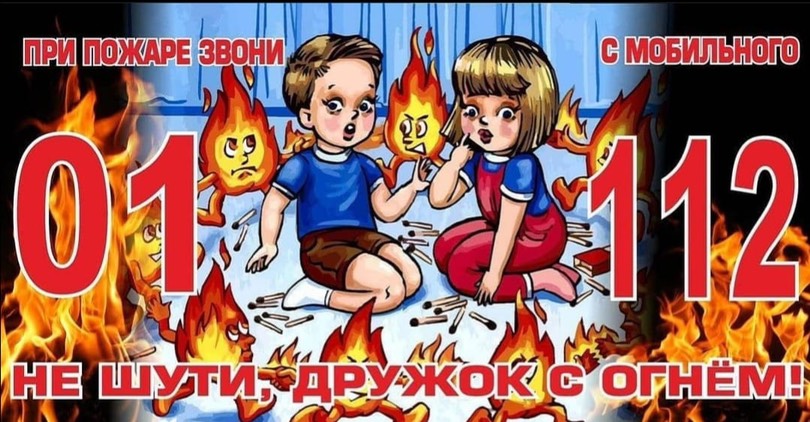  Стремление к самостоятельности особенно проявляется в то время, когда школьники остаются одни. Нельзя быть уверенным, что в это время ребенок не решит поиграть с коробкой спичек или зажигалкой, не захочет поджечь бумагу. Поэтому ОНД и ПР по Богородскому городскому округу обращается к родителям❕Чтобы не было беды, мы все должны строго следить за тем, чтобы дети не брали в руки спички. Нельзя допускать, чтобы дети пользовались электронагревательными приборами. Если у вас есть малолетние дети, ни в коем случае не оставляйте их дома одних тем более, если работает телевизор или другие электроприборы. Храните спички в местах недоступных для детей. Ни в коем случае нельзя держать в доме неисправные или самодельные электрические приборы. ❗Помните - маленькая неосторожность может привести к большой беде.❗Соблюдение правил безопасности должно войти у каждого в привычку.✨ОНД и ПР по Богородскому городского округаУНД и ПР ГУ МЧС России по Московской области